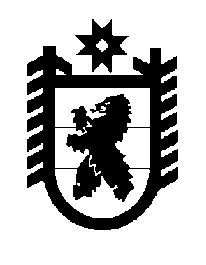 Российская Федерация Республика Карелия    ПРАВИТЕЛЬСТВО РЕСПУБЛИКИ КАРЕЛИЯРАСПОРЯЖЕНИЕот  20 февраля 2018 года № 131р-Пг. Петрозаводск Внести в Перечень автомобильных дорог общего пользования регионального или межмуниципального значения Республики Карелия, утвержденный распоряжением Правительства Республики Карелия                         от 1 ноября 2010 года № 471р-П (Собрание законодательства Республики Карелия, 2010, № 11, ст. 1489; 2011, № 3, ст. 348; № 7, ст. 1133; № 8, ст. 1288; 2012, № 5, ст. 977; 2013, № 1, ст. 163; № 4, ст. 646; № 7, ст. 1338; № 12,                ст. 2399; 2014, № 4, ст. 630; № 6, ст. 1079; № 7, ст. 1364; № 9, ст. 1692; 2015, 
№ 2, ст. 297; № 10, ст. 1996; № 12, ст. 2525; 2016, № 2, ст. 360; № 5, ст. 1070; 
№ 6, ст. 1300; № 7, ст. 1605; № 12, ст. 2717; 2017, № 2, ст. 242), с изменениями, внесенными распоряжениями Правительства Республики Карелия  
от 6 сентября 2017 года № 493р-П, от 6 декабря 2017 года № 683р-П, изменения, дополнив строками следующего содержания: «Подъезд к туристскому объекту «Горный парк Рускеала» Сортавальский район 86 ОП РЗ 86К-383Подъезд к г. Сегежа (ул. Лейгубская) Сегежский район 86 ОП РЗ 86К-384».
           Глава Республики Карелия                                                                 А.О. Парфенчиков